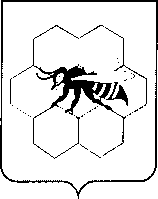 Контрольно-счётная палата муниципального района Пестравский Самарской области Самарская область, Пестравский район, село Пестравка, ул. Крайнюковская, 86 Тел. (84674) 2-21-52 Распоряжениеот 25 мая 2023 года                                                                                № 15О внесении изменений в план работы на 2023 годКСП муниципального района Пестравский Руководствуясь п. 6.4 раздела 6  стандарта планирования работы  Контрольно-счетной палаты муниципального района Пестравский Самарской области, внести изменения в план работы КСП на 2023 год: - включить в раздел 5 организационная работа пункт 5.3. «Проведение внутреннего финансового аудита за 2022 год». Председатель Контрольно-счетной палаты                                                       И.Н. Гринёва